Heather L. (Rosenfeld) WalterEDUCATIONThe State University of New York at BuffaloPh.D. in Organizational Communication	1999Chair: Dr. Frank TutzauerCommittee: Dr. George Barnett, Dr. Gerald GoldhaberM.A. in Communication	1995B.A. in Communication	1992PROFESSIONAL    EXPERIENCEThe University of AkronAssociate Professor of Organizational Communication   	May 2005 - present Assistant Professor of Organizational Communication                                August 1999 – May 2005Director of the School of Communication                                                     Nov 2017 - present Assistant Director of the School of Communication	 May 2013 – August 2014Graduate Coordinator							  May 2010 – May 2013Center for Conflict Management Faculty Fellow                                          April 2016 – present Washburn UniversityVisiting Lecturer of Communication                                                                Fall 1996 – Summer 1999SUNY BuffaloTeaching Assistant                                                                                              Fall 1993 – Summer 1996Research Assistant                                                                                              Fall 1992 – Spring 1995Goldhaber Research AssociatesResearcher                                                                                                            Fall 1992 – Spring 1993TEACHING & ADVISINGCourses developed and taught at the University of Akron Communication in Organizations (online and traditional) Analyzing Organizational Communication (online and traditional) Interpersonal CommunicationInterviewingSmall Group Communication Group Decision Making Communication & ConflictIntroduction to Graduate Studies – MA levelMixed Methods in Communication Research (online and traditional)– MA levelQuantitative Methods in Communication – MA level Organizational Communication – MA Level Communication & Conflict – MA LevelCourses taught at other Universities Principles of Communication Organizational Communication Advanced Organizational Communication Mass CommunicationInterpersonal Communication Advanced Interpersonal Communication Small Group CommunicationTeaching award & Honors2017 & 2006 National Residence Hall Honorary Favorite Teacher 2013 -- OCA’s Distinguished TeacherProgram developmentDeveloped new 100% online MA program in Strategic CommunicationDeveloped the proposed online MA programProvided outreach to interdisciplinary partners (Marketing and Sports Management)Created all curriculum proposals (1 new program, 4 mode changes for online , and 15 new courses with necessary materials).Completed Chancellor Committee for Graduate Studies Program Development Proposal  Presented proposal in statewide hearingDeveloped marketing implementation planApproved in March 2020Teaching evaluationsTeaching evaluations for the years 1999-2007 were conducted with a high 1, low 5.  This process flipped in 2007 to a high 5, low 1.  All evaluation means have been recoded to match the high 5 and low 1.  In most cases the departmental means was between 3.9 and 4.3, resulting in nearly 94% of all evaluations being better than the departmental mean for that semester. A summary of overall course evaluation means is below.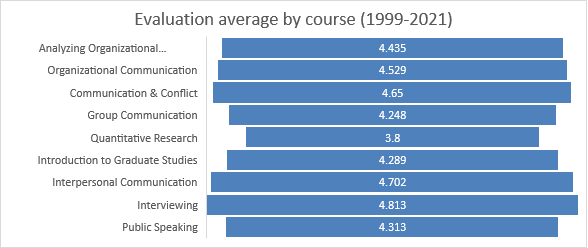 Teaching evaluations have been cataloged since 1999 and are available upon request.AdvisingAs an extension of teaching graduate and undergraduate classes, extensive advising has been a regular part of UA life.   Undergraduate advising has included a variety of numbers of students depending on the year.  Advising has also included organizing, staffing, and working at School of Communication Advising Fairs.The table below indicates the graduate students for whom I have either chaired or sat as a reading member of their MA thesis or project to completion.   There are also many other students who have been advised and then either didn’t complete the program or switched to different advisor to pursue an area of expertise outside of my focus.AdvisingRESEARCHSCHOLARLY PUBLICATIONS – EDITED BOOKS, BOOK CHAPTERS & ARTICLESWalter, H.L. & Rancer, A.S. (2021 in press). Doctors we like, and doctors we don’t: how nonverbal immediacy impacts patient satisfaction. In Casing Nonverbal Communication (Eds. C. Lieberman & J. Wrench), Dubuque, IA: Kendall Hunt Publications.Walter, H.L. & Meluch, A.I. (2020). Human Resource Management. In The Handbook of Media Management and Business (eds. M. Mahoney & T. Tang), pp. 97-115. Rowan and Littlefield.Walter, H. L. & Meluch, A.I (2020). Measurement in Organizational Communication. In Communication Research Measures III: a sourcebook (eds. E. Graham & J. Mazer), pp. 82-93. Routledge Taylor & Francis Group.Profiles for Communication Research Measures III: a sourcebook:Walter, H. L. (2020). Leader-Member Conversational Quality Scale. In Communication Research Measures III: a sourcebook (eds. E. Graham & J. Mazer), pp. 290-294. Routledge Taylor & Francis Group.Walter, H. L. (2020). Organizational Assimilation Scale. In Communication Research Measures III: a sourcebook (eds. E. Graham & J. Mazer), pp. 315-320. Routledge Taylor & Francis Group.Walter, H. L. (2020). Workplace Communication Behavior Inventory. In Communication Research Measures III: a sourcebook (eds. E. Graham & J. Mazer), pp. 515-520. Routledge Taylor & Francis Group.Rancer, A. S. & Walter, H.L. (2019) Lauren’s Job Interviews: Nonverbal violations expectancy theory. In Casing Communication Theory (eds. C. Lieberman, E. George, T. Avtgis & A.S Rancer), pp. 207-216. Kendall Hunt Publications.Walter, H.L. & Graham, E. (2016 with minor updated revision in 2018). Converging Conversations across Contexts: an Introduction to Communication. Cleveland, OH: August Learning Solutions.Walter, H.L. (2016). “Organizational Communication” in Converging Conversations across Contexts: an Introduction to Communication. (eds H. Walter & E. Graham), pp. 103-119. Cleveland, OH: August Learning Solutions.Walter, H.L. & Graham, E. (2015). Introduction to Communication: Converging conversations across contexts, Edited book published for use in the newly developed course in the School of Communication. Plymouth, MI:  Hayden McNeil Publishing.Walter, H.L. (2015). “Organizational Communication” in Introduction to Communication: Converging conversations across contexts (eds H. Walter & E. Graham), pp. 132-149. Plymouth, MI: Hayden McNeil Publishing.Anderson, C.M. and Walter, H. L. (2012). “Servant Leadership: The story of Dr. Dan Damon.” In Casing Organizational Communication (ed J. Wrench), 105-111. Dubuque, IA: Kendall Hunt Publishing Company.Meluch, A. and Walter, H. L. (2012). “Conflict management styles and argumentativeness: Examining the differences between face-to-face and computer-mediated communication.” Ohio Communication Journal. 50(1) 31-48.Pipps,V., Lueck, T., and Walter, H. L. (July, 2012). "Adoption of Facebook in the Journalism Classroom: Effectiveness and Decision-Making." Media Education Research Journal (MERJ) in print and online. 3(1) 96-103.Walter, H. L. (2010, 2005). The e-mails at the mental health clinic’s intake department. In J. Keyton & P. Shockley-Zalabek (Eds.), Case Studies for Organizational Communication: Understanding Communication Processes, third edition. New York, NY: Oxford University Press. (2nd and 3rd editions)Pipps, V., Walter, H., Endres, K., & Tabatcher, P. (2009). Information recall of internet news: Does design make a difference? A pilot study. Journal of Magazine & New Media Research, 11(1), 1-20. Retrieved from http://aejmcmagazine.asu.edu/current-issue.htmlWalter, H. L., Anderson, C. M., & Martin, M. M. (2005). How subordinates’ Machiavellianism and motives relate to satisfaction with superiors. Communication Quarterly, 53(1), 57-70.Anderson, C. M., & Walter, H. L. (2004). The fun team. In J. Keyton & P. Shockley-Zalabek (Eds.), Case Studies for Organizational Communication: Understanding Communication Processes, second edition, Los Angeles, CA: Roxbury Publishing Company.Rosenfeld, H. L. (2000). “Teaching Organizational Analysis” Electronic proceeding from Eastern Communication Association’s annual convention. ERIC Clearinghouse on reading, education, and communication.Feeley, T. H., Tutzauer, F., Rosenfeld, H. L., & Young, M. J. (1997). “Cooperation in an infinite-choice, continuous-time prisoner’s dilemma.” Simulation & Gaming, 28(4), 442-459.SCHOLARLY PUBLICATIONS –INSTRUCTIONAL MATERIALSWalter, H.L. (2010). The e-mails at the mental health clinic’s instructor’s guide. In J. Keyton & P. Shockley-Zalabek (Ed) Instructor’s Manual for Case Studies for Organizational Communication: Understanding Communication Processes. Online teaching manual available on http://global.oup.com/us/companion.websites/9780195386721/Anderson, C. M., & Walter, H. L. (2004). The Fun Team: instructor’s guide. In J. Keyton & P. Shockley-Zalabek (Eds.), Instructor’s Manual for Case Studies for Organizational Communication: Understanding Communication Processes. Online teaching manual available only at http://www.roxbury.net, Los Angeles, CA: Roxbury Publishing Company.SCHOLARLY PRESENTATIONS Graham, E.E., Tang, T., & Walter, H.L. (2020).  “Research matters:  teaching public speaking before and after the pandemic.”   Kent State University Graduate Colloquium.  Kent, OH.  (October 2020).Walter, H. L. (2018).  Review, analysis, and recommendations for measurement in Organizational Communication.  Part of a roundtable for Measurement in Public Relations, Organizational, Sports, and Mass Communication Scholarship at the annual National Communication Association’s annual convention in Salt Lake City, Utah (November 2018).Strassle, C., Gamel, B., Hansen, D., Barloewen, M., Bellefeuille, M., Campbell, A., D’Agostino, E.D., Eddy, L., Franklin, J., Hinkle, P., Porco, K., Smith, M., Walter, H.L., Danner, V., and Fink, A. (2017).  “Advancing research that matters most to patients’ families:  preliminary findings from the Insight CF Registry Research project.”  Presented at the annual North American Cystic Fibrosis Conference.   Indianapolis, IN. (November 2017).Walter, H.L., Stansberry, K., Golden, A.S., Gunnerson, S., & Hupp, C. (2015).  “Chatter is the Matter:  Examining the relationship between organizational social media sentiment and use, corporate reputation, and employee communication satisfaction.”  Presented at the annual conference of the Eastern Communication Association in Philadelphia, PA (April 2015).  Walter, H.L. (2012). “The Social Network Analysis.”  Presented as a part of the panel Best Practices for Organizational Communication at Central States Communication Association’s annual convention in Cleveland, OH (April 2012).Pipps, V., Lueck, T, and Walter, H.L. (2012).  “Facebook use in the classroom: A pilot study.”   Presented as part of the panel Using New Technology in the Classroom at Central States Communication Association’s annual convention in Cleveland, OH (April 2012).Ward, M., Lueck, T., & Walter, H.L. (2011).  Coverage of domestic violence: a pilot study.  Paper presented with the Commission on the Status of Women at the August convention of the Association for Education in Journalism and Mass Communication in St. Louis.  August, 2011.Mitchell, A.  & Walter, H.L.  (2011). Conflict Management Styles and Argumentativeness: Examining the Differences between Face-to-Face and Computer-Mediated Communication.  Paper presented at the National Communication Association’s annual convention in New Orleans, LA, November 2011. Pipps, V., &  Walter, H.L. (2009).  “Post the news and readers will comment. But why?: A pilot study,” paper presented at Convergence and Society: The Changing Media Landscape, Virtual Poster Session: Exploring the Frontiers of Convergence in Reno, Nev. This was a virtual presentation at the poster session via Skype.Walter, H.L. (2009).  “Centennial Scholar:  Honoring Gerald M. Goldhaber”.  Presentation given to  the Eastern Communication Association’s Annual Convention. Philadelphia, PA.Pipps, V., Endres, K., Tabatcher, P., & Walter, H.L. (2009) Information Recall of Internet News:  Does design make a difference?  A pilot study.  Paper presented at AEJMC  Boston, MA, August 2009.  Top 3 Paper award.Walter, H.L. (2008) Student Self-Revelations:  “Negotiating classroom examples in light of personal student disclosures.”  Presented at the Annual Conference for the National Communication Association, San Diego, CA. Nov 2008.Walter, H.L (2008) “An Unconventional Dialogue About the Classroom:  Using student experiences to inform instructor choices.”  Presented at the Annual Conference for the National Communication Association, San Diego, CA. Nov 2008.Walter, H. L.  (2002).  “Publishing at a teaching university.”  Roundtable participant at the annual conference for the National Communication Association, New Orleans, LA.  November 2002.Walter, H. L.  (2001).  “Conflict management and measurement in organizations:  an exploratory examination of self and peer assessments.”  Paper presented at the annual conference of the National Communication Association, Atlanta, GA.  November 2001. (refereed).Rosenfeld, H. L. & Tutzauer, F. (2000).  “Conflict management styles as a function of communication network role.”  Paper presented at the annual conference of the National Communication Association, Seattle, WA.  November 2000.  (refereed).Rosenfeld, H. L. (2000).  “Teaching Organizational Analysis”  Paper presented at Eastern communication Association’s annual convention, Pittsburgh, PA, April 2000.Hiebner, G. C., & Rosenfeld, H. L.  (1999). “Politeness Statements:  An investigation of politeness theory in an organizational setting.”  Paper presented at the annual conference for the National Communication Association, Chicago, IL. November 1999. (refereed)Rosenfeld, H. L. (1997).  “Conflict resolution and management at Schendel Services.”  Consultation and presentation given to the managers at Schendel Services, Topeka, KS.  April 1997.Rosenfeld, H. L. (1996).  “Communication in individual and group negotiations.”  Paper presented at the annual conference for the Eastern Communication Association, New York, NY.  March 1996. (refereed)Tutzauer, F., Feeley, T. H., Young, M. J., & Rosenfeld, H. L. (1996). “An introduction to an infinite-choice, continuous-time prisoner’s dilemma”  Paper presented at the annual conterence for the International Communication Association, Chicago, IL.  May 1996. (refereed)Tutzauer, F., Feeley, T. H., Rosenfeld, H. L., & Young, M. J. (1996).  “Communication in an infinite-choice, continuous-time prisoner’s dilemma.”  Paper presented at the annual conference for the Eastern Communication Association, New York, NY. March, 1996. (refereed)Rosenfeld, H. L. (1995).  “Small group conflict networks, satisfaction, and success.”  Paper presented at the annual conference for the International Communication Association, Albuquerque, NM.  May 1995. (refereed)PUBLIC PRESENTATIONS & PUBLICATIONSWalter, H.L. (2021).  “Improving advocacy and doctor-patient communication with diagnosis instigated PTSD.”  Two-day workshop prepared for the Cody Dierdorf Foundation, Big Sky, Montana, September 2021.Walter, H.L. (2020). “Leadership ideas for fundraising.” Volunteer Leadership Conference. March 2020.Walter, H.L. (2019).  “Lunch debt as a societal problem:  communication lessons” Virtual training for Elon University Seniors.   October 2019.  Walter, H.L. (2019). “Communication between parents.” Part of a recorded session for inclusion inBright Beginnings: an online early intervention training for parents of infants with Cystic Fibrosis. June, 2019.Walter, H.L. (2019). “Communication with CF care team.” Part of a recorded session for inclusion inBright Beginnings: an online early intervention training for parents of infants with Cystic Fibrosis. June, 2019.Walter, H.L. (2017). “Communication for advocacy and telling your story” Speech given to the  Volunteer Leadership Conference of the Cystic Fibrosis Foundation, Dallas, TX. April 2017.Walter, H.L. (2016). “Negotiating your first job salary.” Presentation given to the Society for Human Resource Management. The University of Akron’s College of Business Administration. November 2016.Walter, H.L. (2015). “Treatment options in Cystic Fibrosis.” Complex Child e-magazine. April 2015 issue.Walter, H.L. (2014). A communication audit of the Long-Term Care Center. Cleveland OH. March 2014.Walter, H.L. (2012).  Post-CF diagnosis PTSD and managing relationships with the CF care team.  Speech given to the medical specialists and families.  Detroit Children’s Hospital.  Detroit, MI.  September 2012.Walter, H.L. (2012). PTSD and the Cystic Fibrosis Diagnosis: communication post diagnosis. Speech given to the Cystic Fibrosis Research Institute at their annual conference. San Francisco, CA. August 2012.Walter, H.L. (2011). PTSD in Parents of Children with Cystic Fibrosis. Speech given to the North American Cystic Fibrosis Conference in Los Angeles, CA. November 2011.Walter, H.L. (2011). Communication with your doctor. Presentation for Akron Children’s Hospital education day. April 2011.Walter, H.L. (2010). Health Communication. Presentation for Akron Children’s Hospital education day, April 2010.Walter, H.L. (2009). Communication Network Analysis. Presentation for the Industrial and Organizational Psychology brown bag graduate seminar. July 2009.Walter, H. L. (2008). Organizational and Health Communication. Presentation for Akron Children’s Hospital education day. April 2008.Walter, H.L. (2004). “Communication between the University Park Area and The University of Akron” Consultation and presentation given to University Park Alliance. Spring 2004.Walter, H. L. (2003). “Conflict resolution at home.” Presentation for the Cuyahoga Falls MOMS club. August 2003.Walter, H. L. (2002). “Teamwork workshop.” Presentation for the Area Agency on Aging. August 2002.Walter, H. L. (2002). “Conflict Management” Presentation to the College of Fine and Applied Arts secretarial staff. July 2002.Walter, H. L. (2001). “A communication audit of the office of residence life and housing.” Consultation and presentation on stipend given to the Office of Residence Life and Housing, University of Akron, May 2001.Walter, H. L. (2001). “Resume Writing Workshop.” Presentation for the Leadership Development Program, University of Akron, April 2001.Rosenfeld, H. L. (2000). “Written communication and e-mail in organizations.” Presentation for the Akron Postal Customer Council. May, 2000.Rosenfeld, H. L. (1999). “Conflict resolution in a sorority house.” Presentation for the Washburn University chapter of Alpha Phi, Topeka, KS. January, 1999.Rosenfeld, H. L. (1998). “Residence life team building.” Presentation for Washburn University Residence Life RA Training, Topeka, KS. August, 1998.Rosenfeld, H. L. (1998). “Conflict resolution in a sorority house.” Presentation for the Washburn University chapter of Kappa Alpha Theta, Topeka, KS. October 1998.Rosenfeld, H. L. (1995). “Conflict network analysis in small groups.” Paper presented at the Communication Graduate Student Association Colloquium as the State University of New York at Buffalo’s Department of Communication. February 1995. (invited)Rosenfeld, H. L. (1994). “Conflict management in the residence halls.” Presentation given for the National Council for Student and Residential Life conference at the State University of New York at Buffalo, Buffalo, NY. January, 1994.SCHOLARLY PUBLICATIONS – works in progressMeluch, A.I. & Walter, H.L. (eds) Casing Conflict Communication.  Dubuque, IA: Kendall-Hunt Publications. Book contract completed; manuscript will go for publication by end of 2021.Graham, E.E., Walter, H.L. & Tang, T. (in review).  “Testing a model of instruction communication:  the influence of instructional environment, teacher behaviors, and student characteristics on instructional outcomes.” Paper submitted to National Communication Association’s Instructional Communication division for inclusion in 2021 conference in Seattle, WA.PROFESSIONAL EXPERT MENTIONS & SPOKESPERSONFox8 News interview “UA alumni Matthew Cherry wins Oscar” (February 2020)Crain’s Cleveland Business “How businesses should prepare for COVID-19” (March 8, 2020)Newsnet 5 “COvid-19: UA goes remote” (March 2020)Akron Beacon Journal “clearing school lunch debt” (November 2018)ADDITIONAL PROFESSIONAL TRAINING OR DEVELOPMENTDesign & Development’s 2-week Designing Your Online Course	June 2017Gephi and NodeXL online training	April 2017ITL Gamification Training for Springboard	November 2016Ohio Transfer Module state committee training	September 2015Hiring Process Manager Training	November 2013Using Articulate, Collaborate, and Audacity in Online Courses	June 2013Quality Matters in Online Course Design	February 2011Using Panopto for online courses	March 2009CITI collaborative institutional training initiative for human research	2008/2013 Introduction to Online Learning via the University of Wisconsin-Madison	Aug/Sept 2003 WebCT “Communication Tools and Development”	Spring 2001Teaching Portfolio Workshop with Peter Selden	January 2001Teaching Academy’s “Rewarding Excellence in Teaching”	Spring 2000 ECA “Pedagogy in the Organizational Communication Classroom”	April 2000SERVICEUNIVERSITY SERVICEADMINISTRATIVE APPOINTMENTSDirector of the School of Communication                                                        Nov 2017 - present 	The School of Communication at the University of Akron houses 4 undergraduate majors in Strategic & Organizational Communication, Public Relations, Media Studies, and the newly acquired Bachelor of Organizational Supervision. There are also 10 undergraduate minor programs, 5 certificate programs, and two MA programs. Three of the undergraduate programs and one of the MA programs are delivered 100% online.The School is also home to the radio station WZIP, the television station ZTV, and the newspaper The Buchtelite. All faculty and staff associated with these curricular and co-curricular programs report to the Director. In addition, as Director, the following duties are some of the regular tasks:Provide leadership and direction to a staff of two administrative assistants and broadcast engineer, plus a faculty of 12 full time tenure and non-tenure track.Supervise Part-time Faculty (approx. 35-40), which includes interviewing, hiring, assisting, training and evaluation.Facilitate the movement of the Bachelor of Organizational Supervision to the School of Communication (including all coursework and 20 part-time faculty).Advocate for departmental hires (temporary, full and/or part-time), managed all hiring processesResponsible for scheduling over 150 sections each semester. And the adjustment of schedules when radical (like COVID) or more routine issue change them.Coordinate scheduling needs with other departments that required speech classes either in face-to-face or distance learning formatsDevelop interdisciplinary coursework management with the departments of Management, Philosophy, Psychology, and Sports Management for certificates and EXL Center interdisciplinary coursesDeveloped partnerships with external organizations for recruiting and credit generating programs, including:Six District Educational CompactDevil’s Strip MediaProvided approval for transfer credit acceptanceMet with students and managed complaints, concerns, or appeals.Developed and maintained relationships with Alumni, creating a new Alumni Board.Spearheaded a new marketing campaign including new print material brochures, giveaways, and online marketing efforts.Managed recruitment and coordinated with college advising.Coordinated the absorption of CAST Bachelor of Organizational Supervision into the School of Communication.Event planning including 40th Anniversary CommCon, alumni events, faculty acknowledgement, and social events.Oversight for building management and upgrades (recent accomplishments included upgrading the Converged Social Media Lab, adding a dynamic Hyperwall to the building Lobby, upgrade carpet, furniture, and classroom spaces)Negotiated equipment, student, and production contracts for use of podcasting studios, radio station, and tv station (partnerships with Bliss Instititute, eSPorts, and FOX8 News)Teach one class per semesterAssistant Director of the School of Communication	May 2013 – August 2014Duties include working independently and closely with the director in the following:Contributed to schedulingProvided Part-time Faculty and TA oversightCoordinated scheduling needs with other departments that required speech classes either in face-to-face or distance learning formatsCreated and updated PT Faculty Handbook.Served as the School’s centralized point for all tenure and non-tenure track hiring.Met with students and managed any complaints, concerns, or appeals.Curricular oversight for course substitutions, honor’s projects, and MA thesesGraduate Coordinator of the School of Communication	              May 2010 – May 2013Developed and implemented a new MA curriculumManaged TAsChaired admissions, steering, and graduate committeesAdvised all incoming MA studentsCreated and conducted yearly student orientationProvided outreach to potential students at graduate fairs and academic conferences.Taught the Introduction to Graduate Studies course.Center for Conflict Management Faculty Fellow	April 2016 – present Teach, advise, and contribute to the center’s certificate in Conflict Transformation & Social Entrepreneurship.CommitteesIN THE SCHOOL OF COMMUNCATIONSearch Committeeschair for Administrative Assistant                                                                               2021member for TT Health Communication	2016chair for Director	2015-2016chair for Organizational Com Asst Professor	2012chair for Organizational Com lecturer	2011member for NTT PR position	Summer 2013chair for School Director	2009-2010member for New Media position	2007-2009Internal CommitteesCurriculum Committee	8 terms, chair twiceScholarship Committee	5 termsByLaws Committee	2 terms, chair oncePR CommitteeFaculty Support CommitteeAdvisory Committee to the Director	3 termsAssessment committeeWorkload policy committeePlanning and events40th Anniversary Communication Conference	Chair, April 2018Retirement party	Chair, May 2018Alumni board and planning for homecoming	Chair, 2018-2019Departmental RepresentativeMajor MosaicsGraduate FairsHigh School Open HouseVisit daysDirect Admit OrientationGraduate Research ExperienceAdvisingUndergraduate and graduate student career and course advisingUndergraduate honor’s thesis advisingMA Thesis & Project advisingGuest LecturerIntro to Graduate Studies about Organizational CommunicationIntro to CommunicationEOC and Public SpeakingSERVICE TO THE UNIVERSITYSearch committee, Director Regional Campuses	2021Search committee, VP & Chief Diversity Officer	2021Search committee, Director Bliss Institute	2021Achievement Awards Review Committee	2020 & 2021President’s Strategic Plan Collaborative	Fall 2019-Spring 2020Search Committee, VP Communications & Marking	Fall 2019Advisory committee for University branding	Fall 2019University Orator	2003-2018University Council Communications Committee	2018-2020Vice Chair, Interim Chair	2018-2019Center for Conflict Management Faculty Fellow	2016 -- present Ohio TAGSpeech Communication representative to Ohio TAG Committee	2015 – presentCurriculum reviewerCommunication sub-committee for Ohio Transfer Manual transfer pathways 2017 – presentOhio Arts & Humanities Design Cluster Faculty Panel	2017Campus Trainings or guest lecturesNegotiation training for the Society of Human Resource Management	Spring 2016Conference on Undergraduate and Graduate Student Research	Spring 2011Audit for the University Park Alliance University Park Outreach Taskforce	Spring 2004Trainer for College Secretarial training on Conflict Management	July 2002Consulting audit conducted for the Office of Residence Life and Housing	May 2001Lecturer for the Leadership Development Program	April 2001Guest lecturer for University Orientation class about conflict management	Fall 2000Focus group attendee for “Rewarding excellence In teaching”	Fall 2000Faculty Resource Programming guide for Residence Life & Housing	since 1999College committeesBuchtel College Council	2012 – 2016Executive committeeVice chairStrategic Planning Committee to the Dean	2016College Tellers Committee	2012Convergence Committee	2011Akron Experience Communication & Academic Integration Committee	2011-2012University committeesUniversity Council Communications Committee (Chair/director Rep)	2018- 2020Campus rebranding committee	2019Distance Learning Review Committee (DLRC)	2017- 2019Carnegie Teaching Academy Ambassador	1999-2002COMMUNITY AND PROFESSIONAL SERVICEEditorial BoardsEditorial Board member for Ohio Journal of Communication	2016-presentEditorial Board member for CF Research News	 2015-presentEditor for Akron Children’s Hospital “Current Features” newsletter	2009-2012Books, Journal, and Media ReviewsFaculty book reviewer for Routledge, Sage, Roxbury Press and Oxford publishingManagement Communication Quarterly Specialist ReviewerWestern Reserve Public Media Strategic Planning review teamGuest reviewer for Ammons Scientific Psychological ReportsGuest reader for Communication Research ReportsMember of peer review board for Thinkwell’s textbooksService to Communication associations and colleaguesExternal reviewer for promotionReviewer for numerous NCA, ECA, OCA, and CSCA conventionsRespondent for NCA and ECA convention panelsChair for NCA, ECA, and OCA panelsCommunity serviceBoard of Trustees Cystic Fibrosis Foundation of Northern OhioExecutive board SMF N.I.C.E.Host & founder of annual Alyssa’s Hope Wine & Beer TastingCFF National Leadership Council co-chairPatient Family Research Advisory Council member for the Cystic Fibrosis FoundationEditorial board for CF Research NewsParent Advisory Committee Walker Cystic Fibrosis CenterRegular speaker for Akron Children’s Hospital education daysExecutive Committee member for Uncork a Cure AkronBoard member for CFTechnology nonprofit 501cCuyahoga Falls MOMS Club speakerTrainer for 3 hour Teamwork session for Area Agency on AgingPostal Customer Council presenter on written communicationGRANTSBCAS Online Course Grant to transform AnalyzingOrganizational Communication into an online course – 2013-2014	$4500 receivedMark Diamond Research Fund	$230 received fordissertation research -- 1996HONORS AND AWARDSOhio Communication Association Distinguished Teaching Award	October 2013NRHH Favorite Teacher	April 2017 & 2006Top 3 faculty paper AEJMC	August 2009Top 3 presenter award National Council for Student and residential Life	1995Teaching Effectiveness Award from the State University of New York at Buffalo	1994SERVED AS PRIMARY ADVISOR AND CHAIRSERVED AS PRIMARY ADVISOR AND CHAIRSERVED AS PRIMARY ADVISOR AND CHAIRSERVED AS READER AND COMMITTEE MEMBERSERVED AS READER AND COMMITTEE MEMBERSERVED AS READER AND COMMITTEE MEMBER2020Christina GonzalezPhD dissertation2019Elliot GeorgiadisMA Thesis2018Kaitlyn Bernauer Stephanie GunnersonMA Thesis MA ThesisAshley Nelson Toqa HasaanMA Thesis MA Thesis2017Courtney SvedaMA Thesis2016Erin DealMA ThesisAmy ZiemakRandi Hoy-RappachMA ProjectMA Thesis2015Kelly MeyersMA Thesis2014Devon Skunta-Helmnick Amber GenetRokaih AlMuaallimMA Project MA Project MA ProjectKara GaoMA Thesis2013Amy Wingerter Kimberly DuCharmeStephanie EverettMA Project MA ThesisMA ThesisShawn Starcher Vaughn MyersHeather RuleMA Thesis MA ThesisMA Thesis2012Shekinah Korn Andrea MitchellCarmen BorzeaMA Thesis MA ThesisMA Project2011Joshua VochkoMA ThesisChristina GonzalezMA Thesis2010Elyse ParksJacqueline Tinnemeyer Abigail KeatingMA Project MA Project MA Project2009Nicole GaitanoMA Project2008Jamie AaronsonMA ProjectMili BanerjeeJennifer BarberMA ThesisMA Thesis2007Sapna SahadevanMA Thesis2005Paul MadlockMA Thesis2004Rhonda Williams Varide BhideRoxanne HallMA Project MA ProjectMA ProjectIvie EroMA Thesis2003Donna BurnsideMA Project2002Zeina AbumradMA Project2001Kristy Wisner Kristy SelbyDorian PoitierMA Project MA ProjectMA Thesis2000Panitee ChatpolarakMA Thesis